AMI 1-SURVEY OF BUSINESSInstructions:  Label the following computer parts from the Word Bank below and then indicate whether the part is an input, output and or storage device.Monitor	Flash Drive	Keyboard	Mouse	CD/DVD Drive	CD/DVD	Printer	Hard Drive	ScannerMicrophone	Speakers	HeadphonesPicture of PartName of PartInputOutputStorage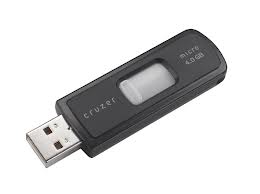 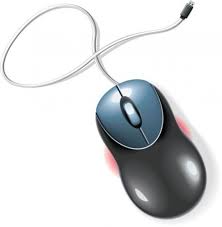 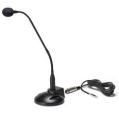 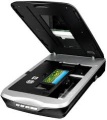 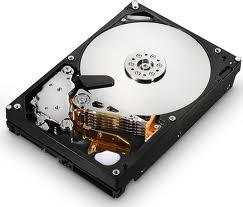 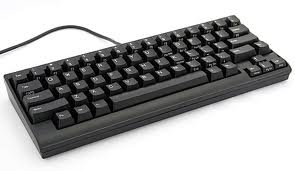 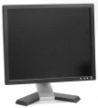 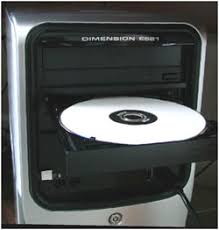 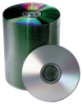 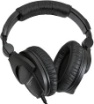 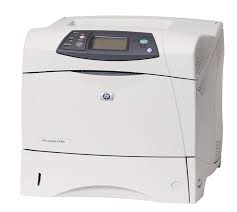 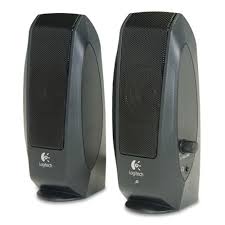 